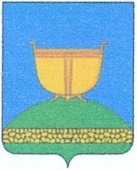 СОВЕТ ВЫСОКОГОРСКОГО
МУНИЦИПАЛЬНОГО РАЙОНА
РЕСПУБЛИКИ ТАТАРСТАН                                                                    ПРОЕКТТАТАРСТАН РЕСПУБЛИКАСЫ
БИЕКТАУ МУНИЦИПАЛЬРАЙОН СОВЕТЫКооперативная ул., 5, пос. ж/д станция Высокая Гора,	Кооперативная ур., 5, Биектау т/ю станциясе поселогы,Высокогорский район, Республика Татарстан, 422700	Биектау районы, Татарстан Республикасы, 422700Тел.: +7 (84365) 2-30-50, факс: 2-30-86, e-mail: biektau@tatar.ru, www.vysokaya-gora.tatarstan.ru                       РЕШЕНИЕ                                                                КАРАР                    ________ 2019 года                                                        № О внесении изменений в Решение Совета Высокогорского муниципального района Республики Татарстан от 08.08.2016 № 78 «Об утверждении Стратегии социально-экономического развития Высокогорского муниципального района Республики Татарстан на 2016-2021 годы и плановый период до 2030 года»В соответствии с Федеральным законом от 6 октября 2003 года № 131-ФЗ «Об общих принципах организации местного самоуправления в Российской Федерации», Федеральным Законом от 28 июня 2014 года № 172-ФЗ «О стратегическом планировании в Российской Федерации», Законом Республики Татарстан от 28 июля 2004 года № 45-ЗРТ «О местном самоуправлении в Республике Татарстан», Законом Республики Татарстан от 05 апреля 2019 года № 31-ЗРТ «О внесении изменений в Закон Республики Татарстан «Об утверждении Стратегии социально-экономического развития Республики Татарстан до 2030 года», Уставом Высокогорского муниципального района Республики Татарстан, Совет Высокогорского муниципального района Республики Татарстан РЕШИЛ:1. Внести в Стратегию социально-экономического развития Высокогорского муниципального района Республики Татарстан на 2016-2021 годы и плановый период до 2030 года, утвержденную Решением Совета Высокогорского муниципального района Республики Татарстан от 08.08.2016 № 78 «Об утверждении Стратегии социально-экономического развития Высокогорского муниципального района Республики Татарстан на 2016-2021 годы и плановый период до 2030 года» следующие изменения:1) В разделе 4:а) таблицу 4.4.3 изложить в следующей редакции согласно приложению №1;  б) таблицу 4.6.1 изложить в следующей редакции согласно приложению №2;в) таблицу 4.7 изложить в следующей редакции согласно приложению №3;          2) таблицу 5.1 раздела 5 изложить в следующей редакции согласно приложению №4;2. Опубликовать (обнародовать) настоящее решение, разместив на официальном сайте Высокогорского муниципального района http://vysokaya-gora.tatarstan.ru и на портале правовой информации Республики Татарстан http://pravo.tatarstan.ru.Председатель Совета,Глава муниципального района                                                                 Р.Г.КалимуллинПриложение № 1к решению Совета Высокогорского муниципального района Республики Татарстан                                                                   от «___» августа  2019 года № _____Таблица 4.4.3Целевые ориентиры Высокогорского муниципального района до 2030 годаПриложение № 2к решению Совета Высокогорского муниципального района Республики Татарстан                                                                   от «___» августа  2019 года № _____4.6 Прогнозный бюджет доходов и расходов Высокогорского муниципального районаТаблица 4.6.1                                   Приложение № 3                                     к решению Совета                                                                Высокогорского муниципального                                                          района Республики Татарстан                                                                   от «___» августа 2019 года № _____4.7   Основные показатели долгосрочного прогноза социально-экономического развития Высокогорского муниципального района до 2030 годаТаблица 4.7                                    Приложение № 4                                       к решению Совета                                                                  Высокогорского муниципального                                                            района Республики Татарстан                                                                от «___» августа 2019 года № _____5. Перечень муниципальных мероприятий для достижения стратегических приоритетовТаблица 5.12019202020212022202420272030Накопленный темп роста ВТП (в сопоставимых ценах к 2015 году), %132,9141,4150,1160,4176,7205,5231,4Производительность труда, млн. руб.1,61,651,71,82,02,32,7Среднесписочная численность работников предприятий и организаций, чел.11630116151161511680117101175611802Среднегодовая численность населения, тыс. чел.51,1052,2653,4254,5857,0160,8564,96Коэффициент рождаемости (число родившихся живыми на тысячу человек в среднем за год)2,362,372,382,392,42,422,45Уровень безработицы (по методологии Международной организации труда), %8,28,28,28,28,28,28,2Обеспеченность общей площадью жилья в расчете на 1 жителя, кв. метров30,8031,6032,3033,0134,4836,8039,29Доля населения, систематически занимающихся физической культурой и спортом, %51,1052,054,054,454,855,156,0Доля малого и среднего бизнеса в ВТП, %32,6032,9033,3033,5034,1735,2136,28Доля среднегодовой численности работников (без внешних совместителей) малых и средних предприятий в среднесписочной численности работников (без внешних совместителей) всех предприятий и организаций33,9034,4034,7035,0535,7536,8337,95Накопленный темп роста оборота МП (включая микропредприятия) и средних предприятий (в действующих ценах) к 2015 году, %113,5115,0118,3122,0143,0156,0168,0Доля инновационной продукции в общем объеме промышленного производства, %----17,217,017,5Отношение инвестиций в основной капитал к ВТП, %25,124,624,324,624,825,025,2Денежные доходы на душу населения (в среднем за месяц), рублей22604234512445725587280753250137947Частота пожаров на 10 тысяч человек населения10987654Риск гибели на пожарах на 100 тысяч человек населения8765432Количество погибших на водных объектах3322110Ожидаемое исполнение на 2019 г.Прогноз на 2020 г.Прогноз на 2021 г.Прогноз на 2022 г.Прогноз на 2030 г.ДОХОДЫ   в т.ч.Собственные564148575528575213595260655758Налоговые доходы513905539181537973557500611688Налог на доходы физ.лиц356732377898381787397400441038Акцизы2750028800297003010032000Налоги на совокупный доход4074041248335643480039650Налог на имущество физических лиц1566916865185521950021000Земельный налог6591267018670186820069900Государственная пошлина73527352735275008100Неналоговые доходы5024336347372403776044070Доходы от использования имущества, находящегося в государственной и муниципальной собственности1581415814158141584017100Плата за негативное воздействие на окружающую среду6431213121312201300Прочие доходы от оказания платных услуг900950100010501350Доходы от продажи земли/имущества2171311000117131200015000Штрафы, санкции, возмещение ущерба4473670700750820Прочие неналоговые доходы67006700680069008500   Безвозмездные поступления639005532630534517518113796558Итого:12031531108158110973011133731452316РАСХОДЫОбщегосударственные вопросы101622802208076281658116748Национальная   оборона30243035314631463895Правоохранительная деятельность59862427248424841634Национальная экономика7545638872319483194841332Жилищно-коммунальное хозяйство9949454628558555614590824Природоохранные мероприятия23002026202620268950Образование7796397911437968767983261037500Культура, кинемотография, средства массовой информации116928113515113943114109124692Социальная политика2911615555158821663119880Здравоохранение760790825825957Физическая культура и спорт488034494450745995904Средства массовой информации8700Межбюджетные трансферты6771453147614760Итого:12646751108158110973011133731452316Результат исполнения бюджета                                  (дефицит"-",профицит"+")-615220000Наименование показателяЕд. изм.2018г. Отчет2019г. ОценкаПрогнозПрогнозПрогнозПрогнозПрогнозПрогнозПрогнозПрогнозПрогнозПрогнозПрогнозНаименование показателяЕд. изм.2018г. Отчет2019г. Оценка20202021202220232024202520262027202820292030Валовой территориальный продукт - всего (в действующих ценах)млн. рублей17268,918660,019846,021071,022518,023621,424802,526166,627474,928848,730002,631202,732482,0Индекс физического объема валового территориального продуктав % к предыдущему году в сопоставимых ценах95,19104,23103,48102,44103,08104,9105,0105,5105,0105,0104,0104,0104,1Индекс физического объема валового территориального продуктав % к 2018 году104,2114,9122,0130,4136,8143,6151,5159,1167,1173,7180,7188,1Отгружено товаров собственного производства, выполнено работ и услуг собственными силами по чистым видам экономической деятельности (в действующих ценах)млн. рублей14 833,415 951,216 889,918 006,519 241,819 934,520 692,021 519,722 402,023 320,524 299,925 320,526 384,0Индекс промышленного производства%115,50102,75102,39102,63102,74103,6103,8104104,1104,1104,2104,2104,2Индекс промышленного производствав % к 2018 году102,8113,9121,4129,7134,4139,5145,1151,0157,2163,8170,7177,9Валовая продукция сельского хозяйства во всех категориях хозяйств (действующих ценах)млн. рублей2 256,12 350,12 429,32 520,12 610,52 675,82 742,72 811,22 881,52 953,53 027,43 103,13 180,6Индекс производства продукции сельского хозяйства во всех категориях хозяйств%95,43100,67100,19100,29100,02102,5102,5102,5102,5102,5102,5102,5102,5Индекс производства продукции сельского хозяйства во всех категориях хозяйствв % к 2018 году100,67107,7111,7115,7118,6121,6124,6127,7130,9134,2137,5141,0Оборот розничной торговлимлн. рублей3 965,14 118,24 360,14 617,24 985,85 195,25 418,65 657,05 911,66 183,56 474,16 784,97 124,1Оборот розничной торговлив % к предыдущему году в сопоставимых ценах110,3498,73102,21101,87103,89104,2104,3104,4104,5104,6104,7104,8105,0Оборот розничной торговлив % к 2018 году98,73110,0116,4125,7131,0136,7142,7149,1155,9163,3171,1179,7Объем инвестиций в основной капитал за счет всех источников финансирования (в действующих ценах)млн. рублей4 913,34 682,04 882,05 117,25 547,25 780,26 023,06 275,96 533,26 801,17 086,77 384,47 694,5Индекс физического объема инвестиций%80,8290,71100,22100,73104,15104,2104,2104,2104,1104,1104,2104,2104,2Индекс физического объема инвестицийв % к 2018 году90,7199,4104,1112,9117,6122,6127,7133,0138,4144,2150,3156,6Основные направления действий Стратегии / проектыНаименованиеосновных мероприятийПериодреализацииОжидаемые результатыНаименованиепрограммы(подпрограммы)1.1.1. Программа «Содействие повышению рождаемости в Республике Татарстан»1.1.1.4. Обеспечение возможностей родителям совмещать уход за детьми с экономической активностью,в том числе организация содействия в трудоустройстве незанятых многодетных родителей и родителей, воспитывающих детей-инвалидов, на созданные (оснащенные) для них рабочие места2016 – 2020 годыЧисленность незанятых многодетных родителей и родителей, воспитывающих детей-инвалидов, трудоустроенных на созданные (оснащенные) для них рабочие места по 1 человеку в годРайонная программа «Содействие занятости населения Высокогорского района на 2019 год»1.1.2. Снижение смертности и рост продолжительности жизни1.1.2.2. Рост само охранительного поведения и продолжительности здоровой, активной жизни, в том числе:внедрение Всероссийского физкультурно-оздоровительного комплекса «Готов к труду и обороне»до 2020 годаРост доли граждан Высокогорского муниципального района, выполнивших нормативы Всероссийского физкультурно-оздоровительного комплекса «Готов к труду и обороне», в общей численности населения, принявшего участие в сдаче нормативов Всероссийского физкультурно-оздоровительного комплекса «Готов к труду и обороне», до 49 процентов к 2020 годумуниципальная программа «Развитие молодежной политики, физической культуры и спорта в Высокогорском муниципальном районе на 2016 – 2020 годы»проведение физкультурно-оздоровительных спартакиад среди всех категорий населениядо 2020 годаРост доли населения, систематически занимающегося физической культурой и спортом, до 49 процентов к 2020 годумуниципальная программа «Развитие молодежной политики, физической культуры и спорта в Высокогорском муниципальном районе на 2016 – 2020 годы»организация комплексного подхода к созданию спортивной инфраструктуры с учетом особенностей и традиций населенного пункта, а также существующей социальной и спортивной инфраструктуры 2015 – 2020 годыРост доли населения, систематически занимающегося физической культурой и спортом, до 49 процентов к 2020 годумуниципальная программа «Развитие молодежной политики, физической культуры и спорта в Высокогорском муниципальном районе на 2016 – 2020 годы»реализация проектов по развитию лидерского потенциала молодежи Республики Татарстан, проведение фестивалей, конкурсов и образовательных мероприятий для молодежи Республики Татарстандо 2020 годаУвеличение доли молодежи, охваченной социально значимыми проектамимуниципальная программа «Развитие молодежной политики, физической культуры и спорта в Высокогорском муниципальном районе на 2016 – 2020 годы»1.2. Образование – основа развития Татарстана: обеспечение формирования человеческого капитала, соответствующего потребностям общества и экономики 1.2.1. Дошкольное образование: обеспечение семей эффективной помощью во всестороннем развитии детей и их подготовке к обучению в школе1.2.2. Общее (школьное) образование: обеспечение социализации и высоких образовательных достижений каждого школьника с учетом индивидуальных особенностей, развития навыков в сфере информационных технологий1.2.2.7. Реализация государственной национальной политики в сфере образования, в том числе:разработка и реализация Концепции развития системы национального образования в Республике Татарстан2015 – 2030 годыСохранение и развитие государственных языков Республики Татарстан и других языков в Республике ТатарстанМуниципальная программа «Сохранение, изучение и развитие государственных языков Республики Татарстан и других языков в Высокогорском муниципальном районе Республики Татарстан на 2014-2020 годы»создание системы конкурсов и олимпиад по национальному образованию2015 – 2030 годыСовершенствование работы с одаренными детьми, воспитание у обучающихся уважения к родному языку, повышение интереса к изучению языков, популяризация татарского языка в миреМуниципальная программа «Сохранение, изучение и развитие государственных языков Республики Татарстан и других языков в Высокогорском муниципальном районе Республики Татарстан на 2014-2020 годы»разработка и внедрение новых учебно-методических комплектов по татарскому языку и литературе2015 – 2030 годыСовершенствование методики преподавания татарского языка как родного и государственного языка Республики ТатарстанМуниципальная программа «Сохранение, изучение и развитие государственных языков Республики Татарстан и других языков в Высокогорском муниципальном районе Республики Татарстан на 2014-2020 годы»содействие в сохранении и развитии татарского языка и культуры в субъектах Российской Федерации с компактным проживанием татарского населения2015 – 2030 годыСохранение и развитие татарского языка и культуры в субъектах Российской Федерации с компактным проживанием татарского населенияМуниципальная программа «Сохранение, изучение и развитие государственных языков Республики Татарстан и других языков в Высокогорском муниципальном районе Республики Татарстан на 2014-2020 годы»республиканский Фестиваль муниципальных образований Республики Татарстан по поддержке и развитию детского технического творчества2015 – 2030 годыУвеличение до 30 процентов охвата школьников детским техническим творчествомгосударственная программа «Развитие образования и науки Республики Татарстан на 2014 –             2020 годы»реализация проекта «АНА ТЕЛЕ»2012 – 2018 годыСоздание условий для дистанционного обучения татарскому языку, популяризация татарского языка в миреСтратегия развития образования в Республике Татарстан на 2010 – 2015 годы «Килэчэк» – «Будущее» развитие и продвижение интернет-проекта «Татар иле»2014 – 2030 годыСоздание условий для дистанционного ознакомления с татарской культурой, популяризация татарской культуры в мирегосударственная программа «Сохранение национальной идентичности татарского народа (2014 –               2016 годы)»1.2.2.9. Проект «Траектория образовательных достижений», в том числе создание портфолио образовательных достижений, учащихся 1 -11-х классов2015 – 2030 годыРост количества призовых мест школьников на олимпиадах всероссийского и международного уровней; положительная динамика результатов единого государственного экзамена государственная программа «Развитие образования и науки Республики Татарстан на 2014 –             2020 годы»1.2.2.10. Управление талантами Республики Татарстан, в том числе:создание системы работы с одаренной молодежью, которая способна реализовать свой потенциал с учетом интересов Татарстана и найти применение своим возможностям в республике, повышая тем самым качество человеческого капитала 2015 – 2020 годыРост количества призовых мест школьников на олимпиадах; высокие результаты на едином государственном экзамене (сравнение среднего тестового балла по обязательным дисциплинам с общероссийскими показателями) государственная программа «Стратегическое управление талантами в Республике Татарстан на 2015 – 2020 годы»1.2.3.4. Создание системы региональных конкурсов WorldSkills Russia, в том числе:проведение региональных конкурсов профессионального мастерства WorldSkills Russia, внедрение элементов стандартов WorldSkills в образовательные программы профессионального образования2015 – 2030 годыПроведение ежегодных региональных конкурсов профессионального мастерства WorldSkills Russia; образовательные программы адаптированы под требования международных стандартов WorldSkillsгосударственная программа «Развитие образования и науки Республики Татарстан на 2014 –             2020 годы»1.2.3.5. Формирование нового имиджа профессиональных образовательных организаций Республики Татарстан, 1.2.3.12.2. Обеспечение доступа к различным формам формального и неформального образования для инвалидов и лиц с ограниченными возможностями здоровья, в том числе реализация мероприятий по обеспечению доступности образования для всех категорий граждан2015 – 2030 годыДоля базовых общеобразовательных организаций, в которых создана универсальная безбарьерная среда для инклюзивного образования детей-инвалидов, в общем количестве общеобразовательных организаций, в Татарстане; доля профессиональных образовательных организаций, в которых сформирована универсальная без барьерная среда.государственная программа «Развитие образования и науки Республики Татарстан на 2014 –           2020 годы»; подпрограмма «Доступная среда» государственной программы «Социальная поддержка граждан Республики Татарстан» на 2014 – 2020 годы»; муниципальная программа «Доступная среда в Высокогорском муниципальном районе на 2020 год»1.4. Культура, доступная всем: обеспечение качества и разнообразия культурной жизни как реальных факторов притяжения и накопления человеческого капитала1.4.1. Укрепление государственного сектора культуры и искусства1.4.1.1. Развитие системы грантов для деятелей культуры и творческих коллективов мирового уровня: арт-бренды Татарстана (Программа «Визитная карточка культуры Татарстана»), в том числе осуществление грантовой поддержки приоритетных проектов в сфере культуры и искусства: грантовая поддержка ведущих профессиональных творческих коллективов; грантовая поддержка творческих проектов муниципальных образований; грантовая поддержка муниципальных учреждений культуры и искусства и лучших работников отрасли2015 – 2030 годыКоличество поддержанных проектовгосударственная программа «Развитие культуры Республики Татарстан на 2014 – 2020 годы»;Муниципальная программа «Развитие культуры Высокогорского муниципального района на 2019-2021 гг.»1.4.1.2. Развитие системы предпрофессионального и профессионального образования (Программа «Визитная карточка культуры Татарстана»), в том числе:сохранение и развитие трехзвенной системы профессионального образования художественно-эстетической направленности2015 – 2030 годыСохранность контингента учащихся в образовательных организациях в сфере культурыгосударственная программа «Развитие культуры Республики Татарстан на 2014 – 2020 годы»;Муниципальная программа «Развитие культуры Высокогорского муниципального района на 2019-2021 гг.»проведение творческих лабораторий и форумов, организация стажировок, направленных на разработку инновационных подходов к реализации образовательных программ 2015 – 2030 годыУвеличение доли специалистов, повысивших квалификацию в течение года, от общей численности специалистов отраслигосударственная программа «Развитие культуры Республики Татарстан на 2014 – 2020 годы»;Муниципальная программа «Развитие культуры Высокогорского муниципального района на 2019-2021 гг.»развитие конкурсно-фестивального движения, направленного на раскрытие творческого потенциала и таланта подрастающего поколения2015 – 2030 годыУвеличение доли детей, привлекаемых к участию в творческих мероприятиях, в общем числе детейгосударственная программа «Развитие культуры Республики Татарстан на 2014 – 2020 годы»;Муниципальная программа «Развитие культуры Высокогорского муниципального района на 2019-2021 гг.»1.4.1.4. Обеспечение правовых и экономических условий для повышения качества и разнообразия услуг учреждений культуры и искусства (Программа «Точки роста культуры»), в том числе:повышение качества и разнообразия предоставляемых услуг общедоступными библиотеками Республики Татарстан (единый читательский билет на территории Республики Татарстан, бесплатный доступ в сеть «Интернет», развитие государственной информационной системы «Национальная электронная библиотека Республики Татарстан»)2015 – 2030 годыУвеличение доли публичных библиотек, подключенных к сети «Интернет», в общем количестве публичных библиотек Республики Татарстангосударственная программа «Развитие информационных и коммуникационных технологий в Республике Татарстан «Открытый Татарстан» на 2014 – 2020 годы»внедрение и запуск в промышленную эксплуатацию в учреждениях культуры Республики Татарстан системы реализации билетов через сеть «Интернет»2015 – 2030 годыУвеличение доли учреждений культуры, перешедших на работу в автоматизированной системе продажи билетов в электронном видегосударственная программа «Развитие информационных и коммуникационных технологий в Республике Татарстан «Открытый Татарстан» на 2014 – 2020 годы»1.4.2. Развитие кооперации сферы культуры и туризма1.4.2.1. Обеспечение правовых и экономических условий для кооперации и интеграции учреждений общего, дополнительного образования, культуры и туризма (Программа «Культура сотрудничества»), в том числе реализация и развитие проекта «Культурный дневник школьника»2015 – 2025 годыУвеличение доли охвата проектом «Культурный дневник школьника» учащихся начальных классов общеобразовательных организацийгосударственная программа «Развитие культуры Республики Татарстан на 2014 – 2020 годы»;Муниципальная программа «Развитие культуры Высокогорского муниципального района на 2019-2021 гг.»1.4.2.2. Формирование и продвижение широкого спектра маршрутов культурного туризма, создание сети информационно-туристских центров, эффективного маркетинга и логистики для капитализации культурного наследия и арт-брендов Татарстана (программа «Культурный туризм»)2015 – 2020 годыЕжегодно не менее 7 туристских выставок; 10 рекламно-информационных туров для туроператоров и представителей средств массовой информации, увеличение количества туристических маршрутов до 24государственная программа «Развитие сферы туризма и гостеприимства в Республике Татарстан на 2014 – 2020 годы»;Муниципальная программа "Развитие сферы туризма в Высокогорском муниципальном районе РТ на 2017-2020 гг."1.4.3. Флагманский проект «Креативные индустрии Татарстана»1.4.3.1. Формирование сети бизнес-инкубаторов для творческих индустрий (в том числе при университетах), в том числе:поддержка общественных инициатив и проектов некоммерческих организаций, связанных с развитием современного искусства и реализацией молодежных проектов2015 – 2018 годыУвеличение количества реализованных молодежных некоммерческих проектовгосударственная программа «Развитие культуры Республики Татарстан на 2014 – 2020 годы»;Муниципальная программа «Развитие культуры Высокогорского муниципального района на 2019-2021 гг.»1.4.3.3. Расширение сотрудничества с российскими и зарубежными партнерами для продвижения на мировые рынки и увеличения экспорта продукции творческих индустрий, в том числе:проведение культурных программ в рамках Дней культуры Республики Татарстан в странах ближнего и дальнего зарубежья, регионах России и ответные акции в Республике Татарстан2015 – 2030 годыУвеличение количества мероприятий, направленных на создание условий для развития межрегионального и межнационального культурного сотрудничествагосударственная программа «Развитие культуры Республики Татарстан на 2014 – 2020 годы»;Муниципальная программа «Развитие культуры Высокогорского муниципального района на 2019-2021 гг.»организация участия творческих коллективов регионов России и зарубежных стран в мероприятиях, проводимых в Республике Татарстан, а также организация участия творческих коллективов Республики Татарстан в мероприятиях, проводимых в регионах России и зарубежных странах2015 – 2030 годыУвеличение количества мероприятий, направленных на создание условий для развития межрегионального и межнационального культурного сотрудничествагосударственная программа «Развитие культуры Республики Татарстан на 2014 – 2020 годы»;Муниципальная программа «Развитие культуры Высокогорского муниципального района на 2019-2021 гг.»расширение сотрудничества, а также совершенствование форм взаимодействия со всеми заинтересованными международными организациями2015 – 2030 годыУвеличение количества мероприятий, направленных на создание условий для развития межрегионального и межнационального культурного сотрудничествагосударственная программа «Развитие культуры Республики Татарстан на 2014 – 2020 годы»;Муниципальная программа «Развитие культуры Высокогорского муниципального района на 2019-2021 гг.»проведение татарского народного праздника «Сабантуй» в регионах Российской Федерации и странах ближнего и дальнего зарубежья2015 – 2030 годыРост числа регионов Российской Федерации, стран ближнего и дальнего зарубежья, в которых проводится праздник «Сабантуй»государственная программа «Развитие культуры Республики Татарстан на 2014 – 2020 годы»;Муниципальная программа «Развитие культуры Высокогорского муниципального района на 2019-2021 гг.»организация совместных выставочных проектов с ведущими музеями Российской Федерации и зарубежными музеями2015 – 2030 годыУвеличение числа совместных выставочных проектовгосударственная программа «Развитие культуры Республики Татарстан на 2014 – 2020 годы»;Муниципальная программа «Развитие культуры Высокогорского муниципального района на 2019-2021 гг.»1.5.2.3. Флагманский проект «Активное долголетие»: повышение качества и доступности социального обслуживания пожилых людей с целью содействия активному долголетию развитие отрядов добровольческого движения на базе    ГАУСО «КЦСОН Эмет» МТЗ и СЗ РТ в Высокогорском муниципальном районе» 2015 – 2018 годыУвеличить долю волонтеров в оказании помощи клиентам социальных служб в 2016 году- на 15% План мероприятий («дорожная карта») «Повышение эффективности и качества услуг в сфере социального обслуживания населения Республики Татарстан 2013 – 2018 годы»1.5.2.3.2. Укрепление материальной базы учреждений системы социального обслуживания населениямодернизация учреждения социального обслуживанияГАУСО «КЦСОН Эмет» МТЗ и СЗ РТ в Высокогорском муниципальном районе»2015 – 2030 годыУвеличить долю рабочих мест, соответствующих требованиям санитарных норм и правил к 2016 году до 100%Государственная программа «Социальная поддержка граждан Республики Татарстан на 2014 –               2020 годы»1.5.2.3.4. Развитие конкуренции в сфере социального обслуживания населенияреализация и развитие информационных систем в ГАУСО «КЦСОН Эмет» МТЗ и СЗ РТ в Высокогорском муниципальном районе»2015 – 2030 годыДоступность и качество услуг в социальной сфере, удовлетворенность населения оказанными услугами в социальной сфере- 80%государственная программа «Развитие информационных и коммуникационных технологий в Республике Татарстан «Открытый Татарстан» на 2014 – 2020 годы», новая государственная программа «Развитие информационных и коммуникационных технологий в Республике Татарстан («Открытый Татарстан»)»2.1.1.1. Проект «Реновация расселения»,в том числе планирование развития территорий под многоквартирную жилую застройку в муниципальных районах Казанской агломерации. Разработка и утверждение проектов планировки территорий. Корректировка схем территориального планирования муниципальных районовРазработка схемы территориального планирования2014Устойчивое развитие территорий – обеспечение при осуществлении градостроительной деятельности безопасности и благоприятных условий жизнедеятельности человека, ограничение негативного воздействия хозяйственной и иной деятельности на окружающую среду и обеспечение охраны и рационального использования природных ресурсов в интересах настоящего и будущего поколений2.1.1.2. Проект «Развитие и модернизация инженерной инфраструктуры Казанской агломерации»,в том числе разработка и реализация программ комплексного развития систем коммунальной инфраструктуры, инвестиционных программ организаций коммунального комплекса; утверждение долгосрочных тарифов; реализация механизма государственно-частного партнерства в жилищно-коммунальном хозяйстве; реализация программы развития и капитального ремонта коммунальной инфраструктуры Республики ТатарстанРазработка программ комплексного развития систем коммунальной инфраструктуры, утверждение  2015Рост обеспеченности населения централизованными услугами водоснабжения, снижение доли канализационной сети, нуждающейся в замене, снижение удельных расходов условного топлива на отпуск электрической и тепловой энергии2.1.2.2. Проект «Город и ландшафты», в том числе: подготовка комплексной схемы водоснабжения и водоотведения с организацией очистки сточных вод до требуемых нормативов. Решение вопроса реконструкции, существующих биологических очистных сооруженийразработка схем водоснабжения и водоотведения2015 г.Рост обеспеченности населения централизованными услугами водоснабжения, снижение доли канализационной сети, нуждающейся в замене, обеспечение очистки сточных вод, снижение нагрузки на водные объекты2.1.4.7. Флагманский проект «Экозона «Волжско-Камский поток», в том числе:разработка и введение в использование в Республике Татарстан региональных нормативов качества окружающей среды, учитывающих региональные особенности компонентов окружающей среды Республики ТатарстанПрограмма окружающей среды в Высокогорском муниципальном районе на 2015 г.2015 г.Муниципальная программа «Охрана окружающей среды Высокогорского муниципального района на 2019-2020 год»2.1.4. Развитие сельских территорий:2.1.4.1. Проект «Индустриализация агропромышленного комплекса и размещение муниципальных индустриальных парков», в том числе:        модернизация технологий производства, обработки, хранения и переработки сельскохозяйственной продукции, современная система управления сельскохозяйственными предприятиями, совершенствование производственно-хозяйственного комплекса предприятий2015 – 2030 годыРост прибыльности сельскохозяйственных компаний и повышение прозрачности деятельности, рост налоговых поступленийгосударственная программа «Развитие сельского хозяйства и регулирование рынков сельскохозяйственной продукции, сырья и продовольствия в Республике Татарстан на 2013 – 2020 годы»2.1.4.2. Проект «Новая концепция использования земель – экологически сбалансированная система земледелия», в том числе:внедрение инновационных технологий обработки земли, повышения плодородия почвы2015 – 2030 годыПовышение урожайности в Республике Татарстангосударственная программа «Развитие сельского хозяйства и регулирование рынков сельскохозяйственной продукции, сырья и продовольствия в Республике Татарстан на 2013 – 2020 годы»разработка механизма вовлечения в хозяйственный оборот неиспользуемых земель2015 – 2030 годыУменьшение доли неиспользованных земель сельскохозяйственного назначениягосударственная программа «Развитие сельского хозяйства и регулирование рынков сельскохозяйственной продукции, сырья и продовольствия в Республике Татарстан на 2013 – 2020 годы»3.1.4. Снижение административных барьеров и обеспечение максимально комфортных условий ведения бизнеса; укрепление сотрудничества и координации в сфере поддержки бизнеса и предпринимательства; обеспечение эффективного взаимодействия органов власти и населения, в том числе:3.1.4.1. Реализация Стандарта развития конкуренции в Республике Татарстан, формирование благоприятной конкурентной среды, в том числе:2015 – 2030 годыСнижение административных барьеров, увеличение количества субъектов малого и среднего предпринимательства без включения в государственную программу3.2. Инвестиционная политика: обеспечение инвестиционной привлекательности Республики Татарстан на мировом уровне; обеспечение высокой эффективности финансовой системы республики3.2.1. Стимулирование развития инвестиционного рынка и повышение доступности инвестиционных ресурсов, в том числе: В целях активации инвестиционной деятельности на территории Высокогорского района создания благоприятной среды, способствующей привлечению и повышению эффективности использования инвестиционных ресурсов.3.4. Кластерная активация: повышение конкурентоспособности и экономического роста в Республике Татарстан посредством поддержки кластерных процессов, модернизации «современной экономики» и создания «умной экономики» на основе механизмов кооперации, государственно-частного партнерства и индустриальной эволюции3.4.5. Кластерное развитие агропромышленного комплексаРазвитие и сопровождение Единого информационного центра агропромышленного комплекса Республики Татарстан2015 – 2030 годыПовышение уровня урожайностиновая государственная программа «Развитие агропромышленного комплекса и сельских территорий Республики Татарстан»3.4.5.1. Создание конкурентоспособного вертикально интегрированного кластера агропромышленного комплекса, ориентированного на высокое качество продукции и генерацию добавленной стоимости3.4.5.1.2.1. Создание зернового субкластера, в том числе сохранение площадей зерновых культур, увеличение доли высокобелковых зернобобовых культур, внедрение системы «мозаики» сортов различных селекционных центров России для смягчения действия, периодически наблюдающихся экстремальных погодных условий, модернизация зернотокового оборудования2015 – 2017 годыСохранение производства зерна на уровне 4,5 –            5,0 млн.тонн, обеспечение в полном объеме продовольственным зерном мукомольных предприятий республикиновая государственная программа «Развитие агропромышленного комплекса и сельских территорий Республики Татарстан»3.4.5.1.2.2. Создание сахарного субкластера,в том числе увеличение площадей и урожайности сахарной свеклы за счет покупки современной уборочной техники. Модернизация сахарных заводов для увеличения суточной производительности сырья2015 годУвеличение производства сахарного песка для потребления населением Республики Татарстан и других регионов Российской Федерациигосударственная программа «Развитие сельского хозяйства и регулирование рынков сельскохозяйственной продукции, сырья и продовольствия в Республике Татарстан на 2013 – 2020 годы»